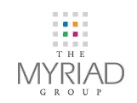 CURRENT  LANDLORD REFERENCEThis form must be completed by the Landlord/Agent ONLY.This form WILL NOT be accepted if signed by anyone other then the Landlord/Agent.Lease Holder’s Name(s)  	Additional Occupants:	Children 		Adults  	Residential Address  	 Length of Tenancy  	 Rental Rate $ 	Parking Incl. Yes  	No  	Rate $ 	Has Tenant given required 60 days written notice?   	Have any cheques been returned by the bank? Yes  	 Has the Tenant ever been late in paying rent?	Yes  	No	 No  	Have you received any complaints on this Tenant?	Yes 		No  	Name of Landlord/Agent	 	 Telephone (office)	 	Contact Person	 	 Position	 	Dated this	day of 	, 20 	Signature of Landlord/Agent  	